...................................... dnia .......................                                                                                   Ministerstwo RozwojuFORMULARZ OFERTOWYJa/ My, niżej podpisani: ........................................................................działając w imieniu i na rzecz Wykonawcy (Wykonawców występujących wspólnie)*: Firma: ………………………………………………………………………………………………………………..Zarejestrowany adres siedziby: ……………………………………………………………………………….….…………………………………………………………………………………………………………………………Numer telefonu ……………………………….  e-mail . ………………… ………………………………Uczestnicząc w procedurze rozeznania rynku prowadzonej przez Ministerstwo Przedsiębiorczości i Technologii na: „Wykonanie i dostawę kalendarzy oraz notesów do siedziby Zamawiającego”składam/y niniejszą ofertę na realizację zamówienia:Miejsce realizacji zamówienia: siedziba Zamawiającego, Ministerstwo Przedsiębiorczości i Technologii przy pl. Trzech Krzyży 3/5  w Warszawie. Przewidywany termin realizacji – 15 dni od dnia podpisania umowy nie dłużej jednak niż do dnia 20 grudnia 2019 r.Dostarczone towary muszą być fabrycznie nowe, wolne od wad, pełnowartościowe i nie noszące znamion użytkowania. W podanych cenach towarów należy uwzględnić: wszystkie koszty związane z pełną i terminową realizacją zamówienia.Oferta nie może zawierać innych (dodatkowych lub ukrytych) kosztów.Forma płatności: przelew – 14 dniOświadczam/y, że zapoznałem/liśmy się z wymaganiami Zamawiającego, dotyczącymi przedmiotu zamówienia (SOPZ) i nie wnoszę/wnosimy do nich żadnych zastrzeżeńOferujemy realizację zamówienia na  całkowitą łączną wartość oferty**: netto  …………………………….…………… zł,brutto ………………………………………… zł.Oświadczam/y, że w podanych cenach uwzględnione są wszystkie koszty związane z pełną i terminową realizacją zamówienia na warunkach opisanych w umowie, w tym koszty projektu, produkcji, dostawy do siedziby Zamawiającego.Oświadczam/y, że zrealizuję/emy zamówienie zgodnie ze Szczegółowym Opisem Przedmiotu Zamówienia.Oświadczam/y, że w razie wybrania naszej oferty jako najkorzystniejszej zobowiązuję/emy się do podpisania stosownej umowy na warunkach określonych we wzorze Zamawiającego.* - niepotrzebne skreślić**- przy wyborze oferty Zamawiający będzie kierował się całkowitą łączną ceną brutto oferty.L.p.Nazwa towaru i specyfikacjaj.m.IlośćCena jednostkowa bruttoCena łączna brutto1.Kalendarz książkowy LANYBOOK A5 „tygodniowy” na rok 2020Format: 140 x 205 mm (+/- 10%)Ilość stron: 192 strony / 1 tydzień = 1 strona + część notesowa w linię, układ strony – identyfikacja roku oraz miesiąca.Kalendarium w języku: PL-GB-D-RUS + imieniny i święta, numeracja tygodni, oznaczenie dni niehandlowych, fazy księżycaDruk: 1-kolorowy - kolor do uzgodnienia na etapie realizacji zamówienia.Liczba sztuk: 200  (80 g/m²)Wykończenie: wyklejka przód i tył dwustronnie zadrukowana w kolorze do uzgodnienia z Zamawiającym, oprawa szyta, kapitałka i zakładka w kolorze do uzgodnienia z Zamawiającym, zaokrąglone narożniki bloku i oprawy.Oprawa:  tłoczony rok, twarda, materiał – skóropodobny, szycie, tasiemka znacznikowa, gumka i uchwyt na długopis – kolor gumki oraz oprawy, logo do wytłoczenia do uzgodnienia z Zamawiającym - przygotowanie projektu graficznego – po stronie Wykonawcy, który uwzględni sugestie Zamawiającego.Nazwa urzędu/logo do tłoczenia zostanie przekazana przed samym zawarciem umowy.Personalizacja: 50 szt.Wzór: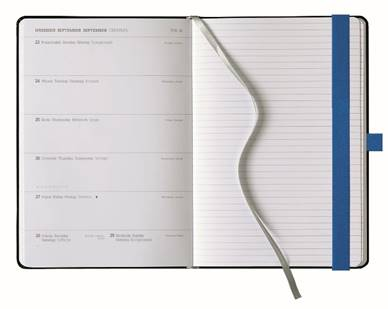 Na stronach uzgodnionych na etapie realizacji zamówienia Zamawiający wskaże miejsce oznakowania logiem i adresem Ministerstwa oraz określi wklejki teleadresowe Ministerstwa.szt.2002.Kalendarz ścienny (trójdzielny) z kopertą na rok 2020Format: 300 x 800 mm (+/- 10%)kalendarium: 3 x 12 stron, wyróżnienie niedziel i świąt; nazwy miesięcy i dni tygodnia; w języku polskim i angielskim, pasek z kolorowym przesuwanym okienkiem wskazującym datę.Główka: 22 x 32 cm +/- 10%, podklejana, wypukła; pokryta folią błyszczącą lub zabezpieczona lakierem UV, identyfikacja roku - przygotowanie projektu graficznego wraz z zapewnieniem zdjęć lub grafik niezbędnych do projektu o rozdzielczości min. 300 dpi – po stronie Wykonawcy, który uwzględni sugestie Zamawiającego.Oprawa:  podkład (plecy): karton usztywniający, jednostronnie bielony do 300 g/m²; pole, około 7,5 cm wysokości, pod nadruk reklamowy (dane teleadresowe Zamawiającego) i logotypy w kolorze - przygotowanie projektu graficznego wraz z zapewnieniem zdjęć lub grafik niezbędnych do projektu o rozdzielczości min. 300 dpi – po stronie Wykonawcy, który uwzględni sugestie Zamawiającego. Nazwa urzędu/logo oraz dane teleadresowe do nadruku/tłoczenia zostaną przekazana przed samym zawarciem umowy.Pakowane pojedynczo w kopertę.Liczba sztuk: 500szt.5003.Notes LANYBOOK A5Format: 140 x 205 mm (+/- 10%)Ilość stron: 192 strony + część notesowa w linięKalendarium w języku: PL-GB-D-RUS + imieniny i świętaDruk: 1-kolorowy - kolor do uzgodnienia na etapie realizacji zamówienia.Wykończenie: wyklejka przód i tył dwustronnie zadrukowana w kolorze do uzgodnienia z Zamawiającym, oprawa szyta, kapitałka i zakładka w kolorze do uzgodnienia z Zamawiającym, zaokrąglone narożniki bloku i oprawy.Oprawa:  twarda, materiał – skóropodobny, tasiemka znacznikowa, szycie, gumka i uchwyt na długopis – kolor gumki oraz oprawy, logo do wytłoczenia do uzgodnienia z Zamawiającym - przygotowanie projektu graficznego – po stronie Wykonawcy, który uwzględni sugestie Zamawiającego.Liczba sztuk: 200  (80 g/m²)Nazwa urzędu/logo do tłoczenia zostanie przekazana przed samym zawarciem umowy.Personalizacja: 50 szt.  Wzór: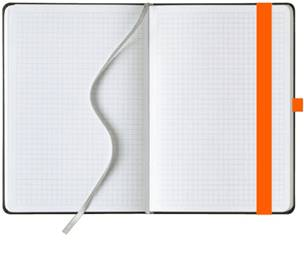 Na stronach uzgodnionych na etapie realizacji zamówienia Zamawiający wskaże miejsce oznakowania logiem i adresem Ministerstwa oraz określi wklejki teleadresowe Ministerstwa.szt.200SUMA:SUMA:SUMA:SUMA:…………………………………..(miejsce, data)………………………………………………..(podpis osoby/-ób uprawnionej/-ychdo reprezentowania wykonawcy)